MODELLO A – DELEGA DI RAPPRESENTANZA A SOCIETÀ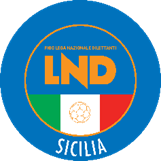 COMITATO REGIONALE SICILIA della F.I.G.C. – L.N.D.ASSEMBLEA ORDINARIA BIENNALE DEL 10 MARZO 2023     La società           Matricola n.     Iscritta al Reg.Naz.Att.Sport.DilettCONFERISCE DELEGA DI RAPPRESENTANZA     Alla società	        Matricola n.Avente diritto come da avviso di convocazione al Comunicato Ufficiale n.308 del 17/02/2023Il Presidente della società(luogo e data)(timbro della società)SPAZIO RISERVATO ALLA VERIFICA POTERIIl Collegio di Garanzia, effettuati i necessari risconti, accredita nell’assemblea Avente diritto        Il Sig./Sig.raTipo di documenton. del documento emesso ildaIl Collegio di GaranziaIl presente modello, compilato e sottoscritto deve essere consegnato al Collegio di Garanzia per l’accredito nell’Assemblea, anche nel caso della presenza personale del Presidente